  	اسم الطالب: 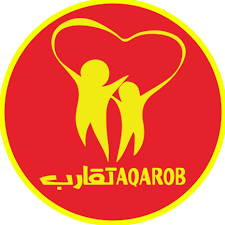 الصف:   الخامس ( أ+ب)                                               الوحدة :  الاولىاليوم:   الاحد                        التاريخ :  9-10-2022           الدرس : حقوق المواطنة وواجباتها الفترة الزمنية: ورقة عمل بيتية ملخص الوحدة الأولى      ______________________________________________________________________ملخص الدرس الأول: من مصادر التشريعمصادر التشريع الإسلامي:   أولا: القران الكريم: هو كلام الله تعالى المعجز ، المنزل على سيدنا محمد -عليه الصلاة والسلام – وحيا مفرقا بواسطة سيدنا جبريل عليه السلام  المتعبد بتلاوته المنقول بالتواتر المبدوء بسورة الفاتحة والمختوم بسورة الناسثانيا : علم التفسير: أحد علوم القران الكريم يفهم به كتاب الله تعالى ببيان معانيه واستخراج احكامه وحكمهخصائص القران الكريم:1 - وحي من الله تعالى للناس كافة2 – تلاوته عبادة عظيمة تؤجر عليها 3 – محفوظ من الضياع والتحريف4 – معجز، فلا يستطيع أحد الاتيان بمثله5 – اخر الكتب السماوية** - يعد القران الكريم مصدر التشريع الأول في الإسلام ويجب العمل بأحكامه ** الموضوعات التي اشتمل عليها القران الكريم:    **********************************************************************************************ملخص الدرس الثاني: سورة الحجراتهي سورة مدنية وسميت بالحجرات لذكرها قصة مناداة وفد بني تميم لسيدنا محمد عليه الصلاة والسلام بصوت مرتفع من خارج بيت أزواج الرسول عليه الصلاة والسلامتناولت الآيات الكريمة: 1 - 2 - 3 -                  ********************************************************************************* علل: أيد الله تعالى أنبيائه بمعجزات عدة:الجواب: لتدل على صدق رسالتهم وصحة دعوتهم ولتكون سببا في هداية الناسالمعجزة: أمر خارق للعادة مقرون بالتحدي ليكون دليلا على صدق رسالتهم                                   ******************************************************* أمثلة من معجزات الرسل:1 – معجزة سيدنا صالح عليه السلام:                         الناقة2 – معجزة سيدنا إبراهيم عليه السلام                       النار العظيمة3 – معجزة سيدنا موسى عليه السلام                        أفعى عظيمة4 – معجزة سيدنا عيسى عليه السلام                       احياء الموتى5 – معجزة سيدنا محمد عليه الصلاة والسلام                       القران الكريم                                     ****************************************************الحكمة من المعجزات: أ – صدق الرسل عليهم السلام في دعوتهم ب _ قدرة الله تعالى              **************************************************************_ السيدة مريم من ال عمران _ عاشت في بيت لحم_ استغرب قوم السيدة مريم من حملها؛ لأنها لم تكن متزوجة _ معجزة سيدنا عيسى الأولى التكلم في المهد_ كتاب سيدنا عيسى عليه السلام (الانجيل)_ معجزات سيدنا عيسى عليه السلام : احياء الموتى      يعالج الأبرص والأكمه     يصنع من الطين كهيئة الطير_ رفع الله تعالى سيدنا عيسى الى السلام حيا              *****************************************************علل: رغب الإسلام بالمشاركة في المناسبات الاجتماعية: الجواب: لتقوية العلاقات والمحبة بين الناس سبب في نيل الأجر والثواب                       ********************************************** من صور المشاركة في المناسبات الاجتماعية: الدعم المعنوي بالحضور والكلمة الطيبة   الكلمة الطيبةالدعم المالي بتقديم الهدايا والمساعدات وصنع الطعام                            *****************************************************  آداب المشاركة في المناسبات الاجتماعية: 1 _ اخلاص النية لله تعالى2 _ التحلي بالأخلاق الحميدة 3 _ تجنب المخالفات الشرعية 4_ مراعاة آداب الزيارة 5 _ إجابة الدعوى وتقديم الاعتذار عند عدم الحضور6 _ معاونة الفقراء والمحتاجين وجبر خواطرهم                    ************************************************من السلوكيات السلبية في المناسبات الاجتماعية:1 _ إيذاء الاخرين: كإطلاق العيارات النارية وهو امر ترفضه الشريعة؛ لان فيه استهانه بأرواح الناس وترويعا للآمنين، واضاعة للمال ومخالفة للقانون2 _ الازعاج والحوادث والاختناقات المرورية3 _ الاسراف                   ***********************************************************اعداد المعلمة : ريم عكاشه